Reto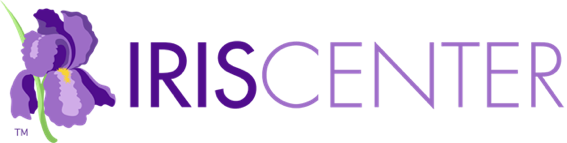 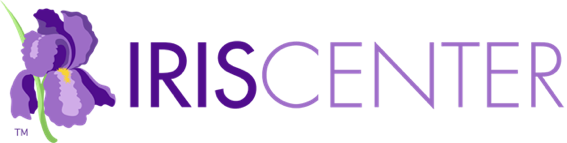 Video: La Srta. Christie—maestra de historia en la Escuela Intermedia Chester Himes—está jugando al detective privado esta semana. Ella está tratando de resolver el misterio de por qué sus lecciones, tan efectivas en su escuela anterior, no dan los mismos resultados con sus estudiantes en Himes.Pensamientos iniciales¿Es importante reconocer la diversidad estudiantil en un salón de clase? ¿Por qué sí o por qué no?¿Qué deben entender los maestros para poder responder a la diversidad estudiantil en sus salones de clase?Perspectivas & recursosObjetivos del móduloAl completar toda la sección de Perspectivas y recursos, y al revisar las actividades, usted podrá:Describir la diversidad estudiantil en los salones de clases de hoy díaMencionar cinco formas en que la diversidad influye en el aprendizaje del estudianteIdentificar consideraciones para la enseñanza en un salón de clase diversoPágina 1: Introducción a la diversidad	Diversidad estudiantil en estadísticas [viñetas]Escuelas en áreas suburbanas y en áreas ruralesPágina 2: La influencia de las percepciones de los maestrosLas percepciones de los maestros son moldeadas por su propio conocimiento previo y experiencias de vidaVideo: Primeros pensamientos/ProfundizandoPor qué importan las percepcionesJillExpectativas altas/Expectativas bajasEnlace: Datos sobre la diversidad estudiantilLa investigación indica [viñetas]Actividad: Conteste algunas preguntas acerca de las percepciones de los maestrosPágina 3: Diversidad cultural“Cultura”Por qué importa la culturaDisonancia transculturalRevisitando el RetoHacer la diferencia en el salón de claseLos maestros son culturalmente receptivos cuando… [viñetas]Nota para los maestrosPara su información [viñetas]Página 4: Diversidad lingüísticaEstudiantes de inglés como segunda lenguaIdiomas más hablados en la casa [gráfica]Cambios en matrícula de estudiantes de lengua inglesa en las escuelas [gráfica]Por qué el idioma importaVideo: Una maestra da una clase en portuguésTrate de traducir las oraciones [elementos enumerados]Nota para los maestrosEnlace: Habilidades básicas de comunicación interpersonal (BICS, por sus siglas en inglés) & la competencia cognitivo-académica de la lengua (CALP, por sus siglas en inglés)Audio: Janette Klingner habla sobre percepciones equivocadas comunes que los maestros tienen acerca de los estudiantes de lengua inglesaLo que los maestros pueden hacerApoyos y estrategias efectivas [menús desplegables]Para más información, vea los siguientes recursos IRIS…¿Sabía que…?Audio: Diane Torres-Velásquez describe una creencia falsa y lo que los maestros deben considerar al enseñar matemáticasPágina 5: ExcepcionalidadesLey ’04 para la Educación de Individuos con Discapacidades (IDEA ’04, por sus siglas en inglés) [viñetas]Un vistazo a la jerga de educación especialEnlace: educación pública gratuita y apropiada (FAPE, por sus siglas en inglés)[definición]Enlace: ambiente menos restrictivo (LRE, por sus siglas en inglés) [definición]Enlace: servicios relacionados [definición]Enlace: acomodos [definición]Enlace: modificación [definición]Enlace: programa educativo individualizado (IEP, por sus siglas en inglés) [definición]Por qué las excepcionalidades importanRevisitando el RetoLo que los maestros pueden hacerApoyos específicos en forma de acomodos, modificaciones o tecnología asistidaEnlace: tecnología asistida [definición]Enlace: acomodos y modificaciones [definición]Enlace: instrucción diferenciada [definición]Enlace: Diseño Universal para el Aprendizaje [definición]Para más información, vea los siguientes recursos IRIS…Audio: Ginger Blalock discute algunas de las consideraciones claves para tener con estudiantes con discapacidadesPágina 6: Factores socioeconómicosNivel o estatus socioeconómicoEs importante que los maestros entiendan la conexión que hay entre el estatus socioeconómico y el desempeño del estudiante [viñetas]¿Sabía que…?Por qué el nivel socioeconómico importaRetos potenciales relacionados al nivel socioeconómico bajo [viñetas]Audio: Lanette Waddell explica por qué los maestros deben entender que los estudiantes que vienen de niveles socioeconómicos bajos suelen tener una mentalidad más independiente que puede causar tensión en el salón de claseAudio: Dolores Battle discute la relación entre el lenguaje y la conductaPara su informaciónQue los maestros pueden hacerObjetivos de los maestros [menú desplegable]Audio: Dolores Battle discute la importancia del lenguaje en la alfabetización y lo que los maestros pueden hacer para apoyar el aprendizaje del estudianteActividad: ¿Cuál es su percepción acerca de los estudiantes en el escenario?Audio: Rich Milner provee algunas ideas acerca de esta situación y en el segundo audio él discute cómo los maestros podrían responder a circunstancias similaresPágina 7: Referencias & recursos adicionalesReferenciasRecursos adicionalesPágina 8: CréditosExpertos de contenidoDesarrolladores del móduloEquipo de producción del móduloEquipo de producción de mediosMediosEntrevistas a expertosResumenLo que los maestros deben saber acerca de la diversidadAudio: Lanette Waddell sugiere formas en que los maestros pueden llegar a conocer mejor a sus estudiantesReflexión sobre pensamientos inicialesEvaluaciónComplete las preguntas enumeradasHa completado este móduloOfrezca sus comentariosEnlace: Encuesta sobre el móduloHoras de desarrollo professionalOpciones de desarrollo profesional de IRISRecursos relacionados [enlaces]       NOTAS       NOTAS       NOTAS       NOTAS       NOTAS       NOTAS       NOTAS       NOTAS       NOTAS       NOTAS       NOTAS